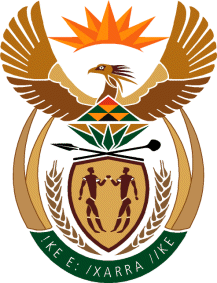 MINISTRY:  JUSTICE AND CORRECTIONAL SERVICESREPUBLIC OF SOUTH AFRICANATIONAL ASSEMBLYQUESTION FOR WRITTEN REPLYPARELIAMENTARY QUESTION NO: 4305DATE OF QUESTION: 18 NOVEMBER 2022DATE OF SUBMISSION: 02 DECEMBER 2022Mr B N Herron (Good) to ask the Minister of Justice and Correctional Services:What are the relevant details of how the current net worth of the President’s Fund has been arrived at; What total number of victims of apartheid (a) have and (b) have not received financial reparations;(a) Under what criteria does the specified fund pay interim reparations and (b) what is the total amount in this regard?NW5419EREPLY:The net worth is made up of the capital amount, royalties and cumulated interest received over the years. The funds that are not yet used are invested in money markets through the Public Investment Corporations (IPC).(a) The total number of victims that have received the once-off individual grants of R30 000  is 17 423; and(b) The total number of victims that have not received the once-off individual grants of R30 000 is 4 253.(a) The initial Interim reparations were paid in terms of the Urgent Interim Reparations regulations, gazetted on 3 April 1998, under Gazette no. 6154.  It should, however, be noted that interim preparations are no longer being paid out as the Truth and Reconciliation Committee (TRC) has been dissolved. The criteria were as follows: application for urgent Interim reparation, an application for urgent interim reparation in terms of section 26 (1) of the Act must be made in the form, as set out below: The Committee must consider each application for urgent interim reparation made to it in terms of section 26 (1) of the Act and if, in the opinion of the Committee: the applicant is a victim ; and the applicant is alive at the time when the application is considered; and the applicant is in urgent need of medical, emotional, educational, symbolic, social, legal or administrative assistance or intervention; and the applicant has suffered hardship as a result of the gross violation of his or her human rights; and the applicant is not a relative or dependant as defined in regulation 1 (2), of a victim who is alive on the date on which the application is submitted to the Committee, the Committee must make a recommendation as contemplated in sub regulation (2) in respect of such applicant.   if the Committee: finds that an applicant is a victim in need of urgent interim reparation as contemplated  in sub regulation (1), the Committee may, subjected to the provisions of paragraph (b) recommend that an amount in respect of urgent interim reparation, not exceeding two thousand Rand, be paid to such a victim and that such information as the Committee may consider necessary for the victim to address  his or her urgent needs referred to in sub regulation (1) (c), the provided to such victims; or is, In view of the exceptional circumstances of a particular case, of the opinion that it will cause undue hardship or will be manifestly unfair or unjust if the urgent interim reparation is limited as set out in paragraph (a) the Committee may, notwithstanding the provisions of paragraph (a) recommend that such greater amount as it may deem appropriate in view of such exceptional circumstances, be granted to such victim. (b) The total amount is R53 165 325.00END 